Virginia 4-H All Stars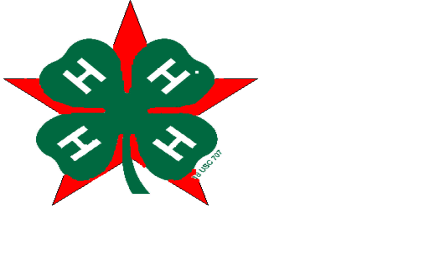 Cabinet Liaison ApplicationName   Home Address Home Phone E-Mail Are you in (check one) 	 High School or __ College/University? Name of School Grade/Year in School Address while at College/ University (if different than your home address): 
Phone 
E-mail Years in 4-H				Years on State 4-H Cabinet  Age    				County and Year tapped as an All Star   Why do you wish to serve as an All Star Liaison?2. What Cabinet positions have you held?3. Will you be serving on Cabinet this year?4. Would you be willing / able to attend All Star and Cabinet meetings?(All Stars have four Executive Committee meetings a year: Friday night before Summer and Midwinter Conferences and a Saturday or Sunday meeting in the spring and fall)5. Would you be willing to serve a two-year term?6. What are your qualifications for this position?7. Any additional information you wish to share.The deadline for receiving this application is the Monday before the Virginia 4-H All Stars Summer Conference See the latest edition of The Virginia Star newsletter for dates.  The newsletter can be downloaded here: http://www.4-h.ext.vt.edu/groups/allstars/4h_allstars.htmlIf returning the form by mail, please allow one week for delivery. The All Stars will make their decision at Summer Conference and the applicants will be contacted the following week.Return this form to:Big Chief, Virginia Chapter of 4-H All Stars(See The Virginia Star for the Big Chief’s contact information)RE:  Cabinet/ All Star Liaison ApplicationThis application can also be submitted via email.